VIZIJE – FESTIVAL MLADINSKE KULTURENova Gorica, 19.-21. maj, Bevkov trg, SNG in KULTURNI DOM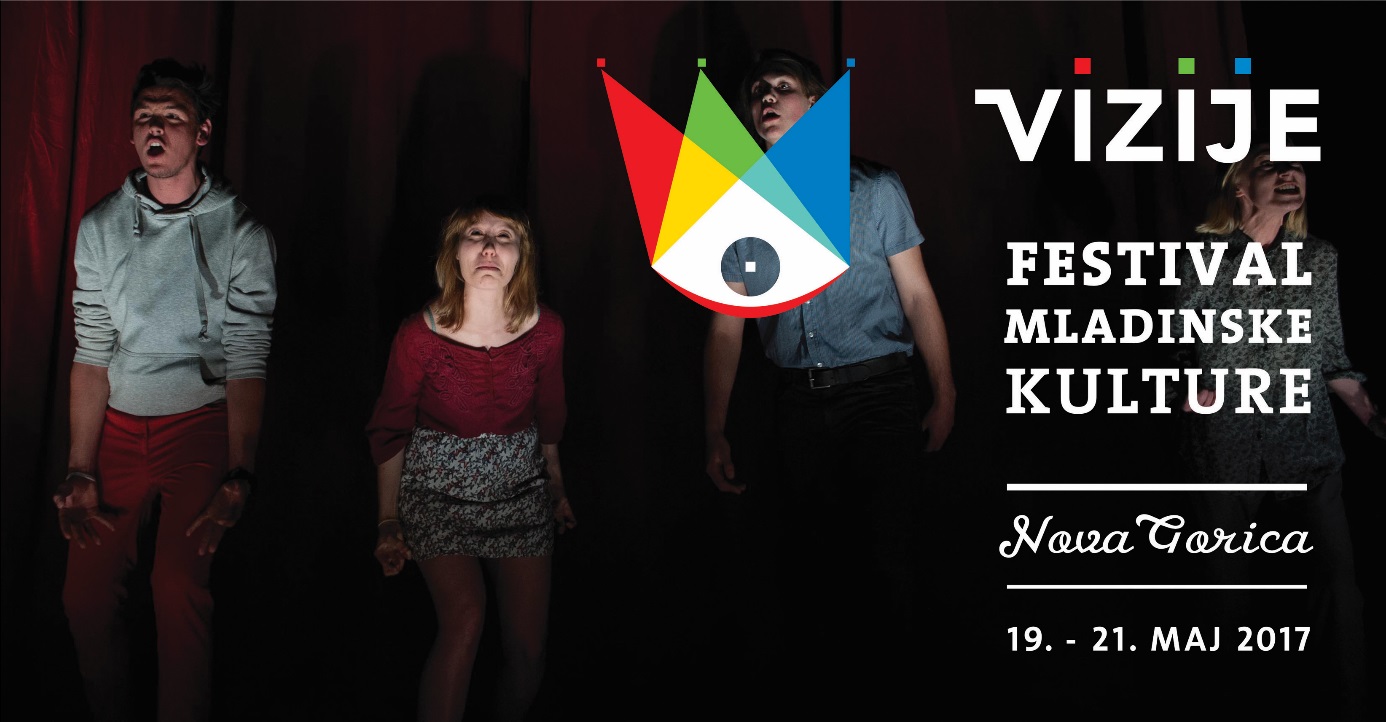 Od petka, 19. maja 2017, do nedelje, 21. maja 2017, bodo v Kulturnem domu in Slovenskem narodnem gledališču v Novi Gorici, v okviru Tedna ljubiteljske kulture pod častnim pokroviteljstvom predsednika republike Boruta Pahorja potekale VIZIJE, festival mladinske ustvarjalnosti. Namen festivala je prikazati in nagraditi najbolj kakovostne mladinske gledališke predstave, mladinske lutkovne predstave, mladinske rock skupine ter posameznike na področju fotografije ter s tem spodbuditi razvoj mladinske umetniške produkcijeFestival VIZIJE je festival najkvalitetnejše mladinske kulture. Sprva je bil namenjen zgolj mladinskim gledališkim skupinam, v zadnjih letih pa so vanj vključeni tudi mladinski lutkovni, glasbeni in likovni ustvarjalci. Festival je ciljno usmerjen v mladinske ustvarjalce, stare med 15 in 26 let. Gre za razmišljujočo generacijo, ki še ni obremenjena s samocenzuro in kjer projekti praviloma nastajajo preko poglobljene raziskave materiala, sebe in sveta, v katerem živijo. Predstave, glasba in likovni izdelki v njihovi izvedbi so sveži, domišljeni in družbeno kritični.Letos se bo na festivalu predstavilo 7 rock zasedb, 10 gledaliških predstav, 1 lutkovna predstava, literarni ustvarjalci in 14 fotografov, v spremljevalnem programu pa še ena plesna predstava.petek, 20. maj 201715.00 – 15.40 Kulturni dom Nova Gorica, mala dvorana Zabrinjeni, KUD Krik Ljubljana in KD Svoboda osvobaja Slovenske Konjice Avtorski projekt: ŠIFRA: SAM ZASE 17.00 – 17.45 Slovensko narodno gledališče Nova Gorica, mali oder Društvo gledališče Glej, (A)MATERIJA Avtorski projekt: POD URO 18.30 – 19.30 Slovensko narodno gledališče Nova Gorica, rotunda FOTOVIZIJE – ODTUJENOST Otvoritev fotografske razstave izbranih avtorjev  19.30 – 20.30 Slovensko narodno gledališče Nova Gorica, mali oder OTVORITEV FESTIVALA VIZIJE 2017 Društvo gledališče Glej Avtorski projekt: GLEJ, VITKI ŠTUDENT 21.30 – 22.30 Bar Splendid, Nova Gorica ZBOGOM IN HVALA ZA VSE URŠKE Izbrani literarni odlomki drugačesobota, 20. maj 2017 11.00 – 11.30 Slovensko narodno gledališče Nova Gorica, mali oder Društvo Koruzno zrno/Srednja šola Slovenska Bistrica, Lutkovna skupina Zrna/Krožnik Po motivih W. Shakespeara: ROMEO & JULIJA – N 12.30 – 13.10 Kulturni dom Nova Gorica, mala dvorana KD igralska skupina pri GTČ Jesenice Avtorski projekt po motivih knjige Krasni novi svet Aldousa Huxleyja: ČLOVEK V KOLESJU SISTEMA 1.1 15.00 – 15.40 Slovensko narodno gledališče, mali oder Gledališka šola Prve gimnazije Maribor Avtorski projekt: ŽIVINSKA KOMEDIJA 16.30 – 17.15 Kulturni dom Nova Gorica, mala dvorana Gimnazija Novo mesto, Protagonisti Katja Štefanič, Alja Suljić: KAKO SEM UBIL PROTAGONISTA 18.00 – 18.45 Slovensko narodno gledališče Nova Gorica, mali oder Društvo gledališče Glej Avtorski projekt: UNE DRUGE TRI SESTRE 20.00 – 21.20 Slovensko narodno gledališče Nova Gorica, veliki oder Koprodukcija MN Dance Company in SNG Nova GoricaMichal Rynia, Nastja Bremec: ZAROTA TIŠINE (spremljevalni program) 22.00 Bevkov trg, Nova Gorica ROCK VIZIJE – koncertni izbor mladih rock skupin SEUL OCÉAN, Rovte MANCA BERLEC, Kamnik D’ŠUPS, Tolmin ATTIC MIST, Žabnica CHARLY BUTTER FLY, Kočevje THeWET, Škofja Loka CAPTAIN MORGAN'S REVENGE, Novo Mesto nedelja, 21. maj 2017 11.00 – 11.30 Slovensko narodno gledališče Nova Gorica, mali oder Društvo gledališče Glej Avtorski projekt: KAMOR ŠE NI STOPILA ČLOVEŠKA NOGA 12.30 – 13.15 Slovensko narodno gledališče Nova Gorica, veliki oder KUD Pozitiv Borut Bučinel, Miha Maver: POPOTNIKI/TRAVELLERS 17.00 Slovensko narodno gledališče Nova Gorica, mali oder ZAKLJUČEK FESTIVALA IN PODELITEV VIZIONARJEV 